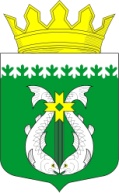 РОССИЙСКАЯ ФЕДЕРАЦИЯРЕСПУБЛИКА  КАРЕЛИЯАДМИНИСТРАЦИЯ МУНИЦИПАЛЬНОГО ОБРАЗОВАНИЯ «СУОЯРВСКИЙ РАЙОН»П О С Т А Н О В Л Е Н И Е27 октября 2017 г.								    № 573Об утверждении перечней видов работ
и мест для отбы​вания уголовных
наказаний лицами, осужден​ными к
обязательным и исправительным работамВ целях создания необходимых условий для исполнения наказаний в 2017 году в виде обязательных и исправительных работ на территории Суоярвского городского поселения, в соответствии со статьями 25, 39 Уголовно-исполнительного кодекса Российской Федерации, статьями 49, 50 Уголовного кодекса Российской Федерации, Федеральным законом от 6 октября 2003 г. N 131-ФЗ "Об общих принципах организации местного самоуправления в Российской Федерации", руководствуясь Уставом МО «Суоярвское городское поселение» АДМИНИСТРАЦИЯ МО «СУОЯРВСКИЙ РАЙОН» П О С Т А Н О В Л Я Е Т:1. Утвердить перечень мест (объектов) для отбывания осужденными наказания в виде обязательных работ на территории Суоярвского городского поселения  (приложение № 1). 2. Утвердить перечень мест (объектов) для отбывания осужденными, не имеющими основного места работы, наказания в виде исправительных работ на территории Суоярвского городского поселения  (приложение № 2).3. Утвердить перечень видов обязательных работ (приложение № 3).4. Руководителям предприятий, учреждений и организаций, указанных в приложениях № 1 и №2 к настоящему постановлению, осуществить меры по трудоустройству осужденных к исправительным работам и обеспечению работой осужденных к обязательным работам в соответствии с приложением № 3 к настоящему Постановлению. 5. Настоящее постановление вступает в силу с даты подписания и прекращает свое действие 31 декабря 2017 года. 6. Управляющему делами (Савинцевой Н. Н.):6.1. Направить настоящее Постановление в Филиал по Суоярвскому району Федерального казенного учреждения «Уголовно-исполнительная инспекция Управления Федеральной службы исполнения наказаний по Республике Карелия» для согласования;6.2. Разместить настоящее постановление на официальных сайтах МО «Суоярвское городское поселение» и МО «Суоярвский район» в информационно-телекоммуникационной сети «Интернет».7. Контроль за исполнением настоящего Постановления возложить на заместителя главы администрации по экономике и ЖКХ Р. В. Петрова.
Глава администрации муниципального образования «Суоярвский район»                                                                            О. В. БолговСОГЛАСОВАНО:Начальник  Филиала по Суоярвскому районуФКУ УИИ УФСИН России по Республике Карелия________________________________________ Рамазанов Р.А. «___» октября 2017 годаПриложение №1
к постановлению администрации
МО «Суоярвский район»
от __ октября 2017 № ___Перечень мест (объектов)
для отбывания осужденными наказания в виде обязательных работ на территории Суоярвского городского поселения
- ООО «Водоканал»
(г. Суоярви, территория ул. Мира/ул. Шельшакова);

- ИП Воробьев А.А.
(г. Суоярви, ул. Ленина, д. 33, кв. 4)
- Муниципальное унитарное предприятие «Суоярвская компания по управлению муниципальным имуществом»(г. Суоярви, ул.Суоярвское шоссе, 124)- ООО «Теплоснабжающая организация Суоярви» (ООО «ТСО Суоярви»)(г. Суоярви, ул.Суоярвское шоссе, 124) - Общество с ограниченной ответственностью «Управдом»(г. Суоярви, ул.Тикиляйнена, 9а).Приложение №2
к постановлению администрации
МО «Суоярвский район»
от __ октября 2017 № ___Перечень мест (объектов)
для отбывания осужденными, не имеющими основного места работы, наказания в виде исправительных работ на территории Суоярвского городского поселения
- Муниципальное унитарное предприятие «Суоярвская компания по управлению муниципальным имуществом»;(юр.адрес: г.Суоярви, ул. Шельшакова, 6; почтовый и адрес места нахождения: г.Суоярви, ул. Суоярвское шоссе, 124);
- Общество с ограниченной ответственностью «Управдом»
(г. Суоярви, ул. Тикиляйнена, д. 9-а);- ООО «Водоканал»
(г. Суоярви, территория ул. Мира/ул. Шельшакова).

Приложение №3
к постановлению администрации
МО «Суоярвский район»
от __ октября 2017 № ___Перечень видов обязательных работ
1. Период зимней уборки (с 1 октября до 1 апреля):- сгребание и подметание снега с тротуаров, на дворовых территориях,
придомовых и внутриквартальных проездах, удаление снежно-ледяных образований путем скалывания и перемещения уплотненного снега и льда в лотковой зоне дорог, - общая очистка дворовых территорий после окончания таяния снега, сбор и удаление мусора, оставшегося снега и льда, общестроительные, слесарные, сантехнические, погрузочно-разгрузочные работы, уборка помещений, благоустроительные работы.
2. Период летней уборки (с 1 апреля до 1 октября):- очистка газонов от веток, листьев и песка, косьба травы; -зачистка лотковой зоны и тротуаров, удаление смета;
- очистка от грязи, мойка перильных ограждений, мостов и путепроводов; -очистка от мусора и мойка урн; - очистка от мусора территорий контейнерных площадок, мойка мусорных контейнеров;
- поддержание санитарного состояния (уборка) мемориалов, обелисков и памятников военной истории, городских кладбищ и захоронений;
- погрузочно-разгрузочные работы, уборка помещений, благоустроительные работы.
3. Круглогодичный период (с 1 января по 31 декабря): - погрузка крупногабаритных отходов.